Логопедическое занятие Группы 9,  10 ( дети с ОВЗ  3,  4 классы). 16.04.2020 год  Время  14.30.Тема: " Сочинение по рисунку и вопросам"Внимательно рассмотри картинку. Ответь на вопросы предложениями. Составь рассказ по картинке. Назови свой рассказ. Напиши рассказ в тетрадке.Вопросы:Какое было время года?Куда отправились дети?Что дети взяли с собой в поход?Где решили остановиться?Расскажи, кто чем был занят.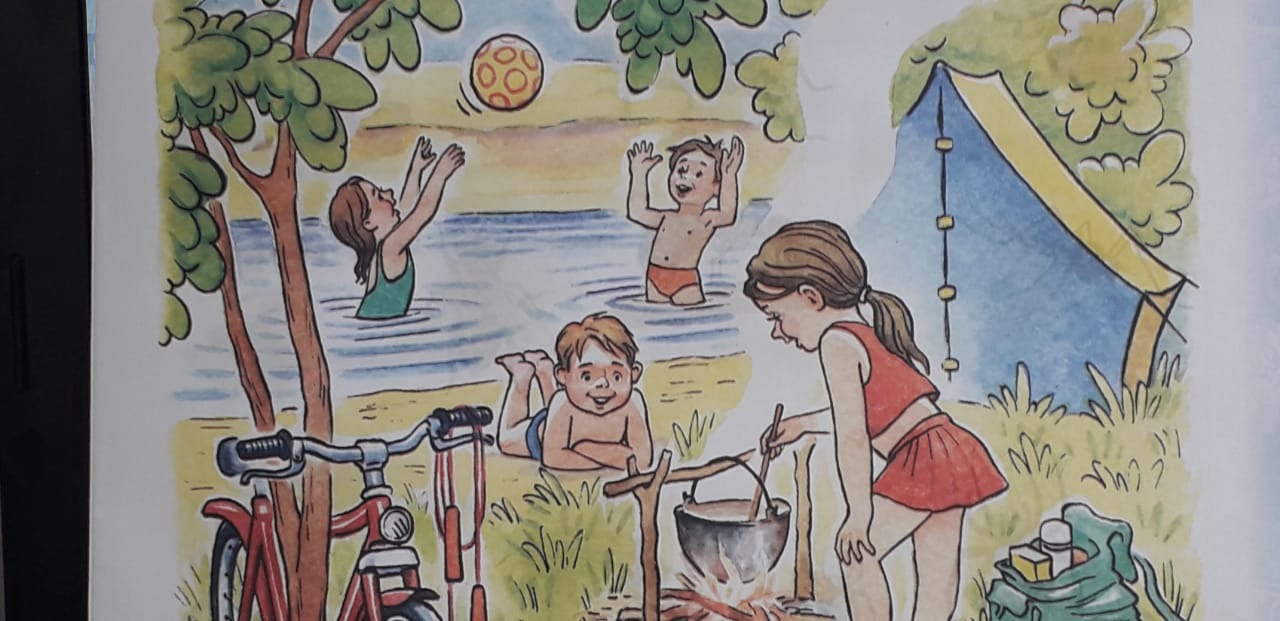 